班聯會宣導優良禮儀活動照片（101.12.12.）班聯會宣導優良禮儀活動照片（101.12.12.）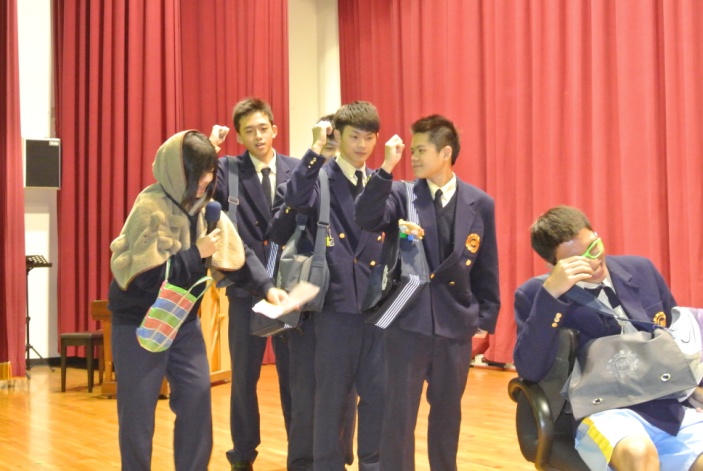 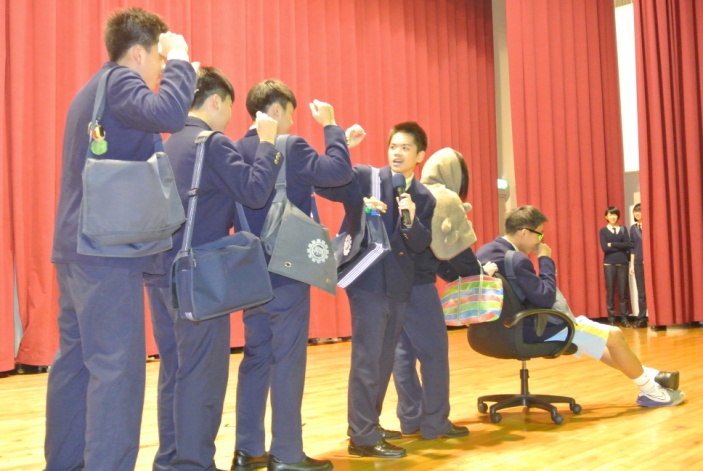 說明：說明：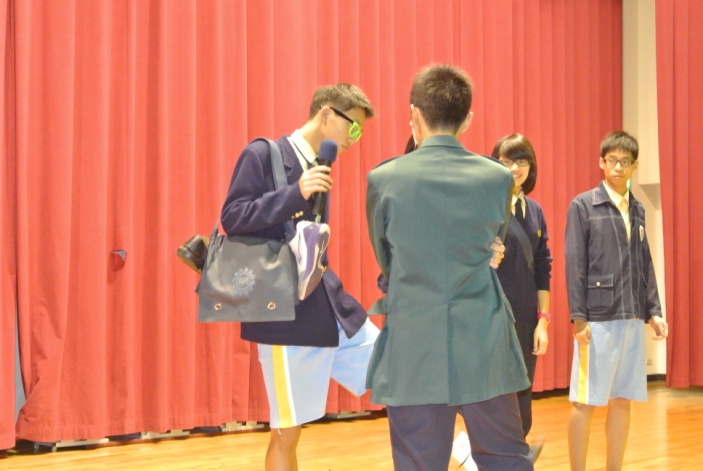 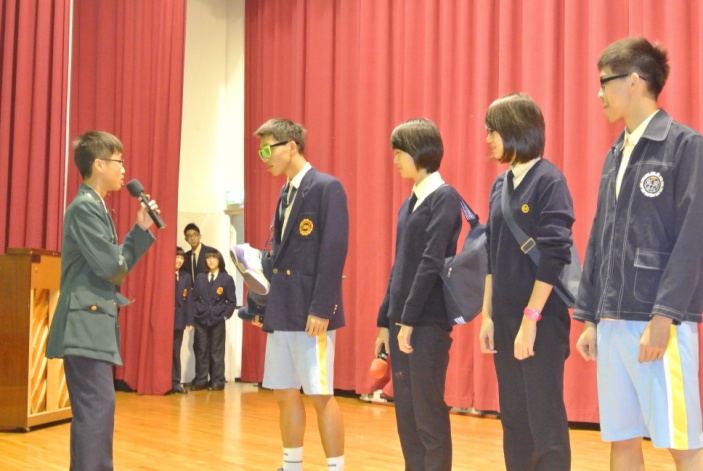 說明：說明：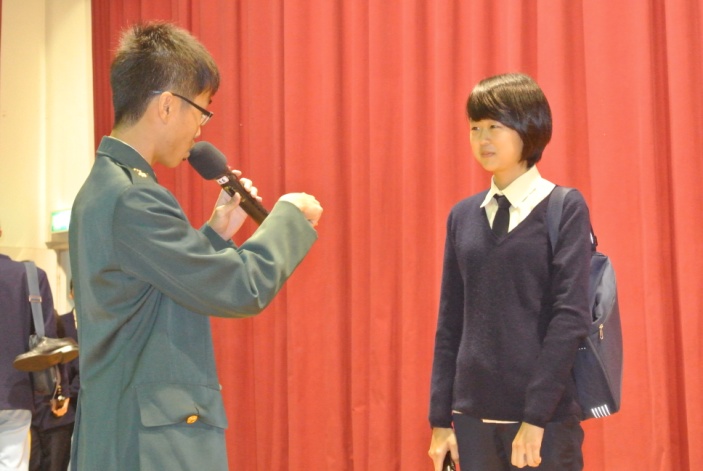 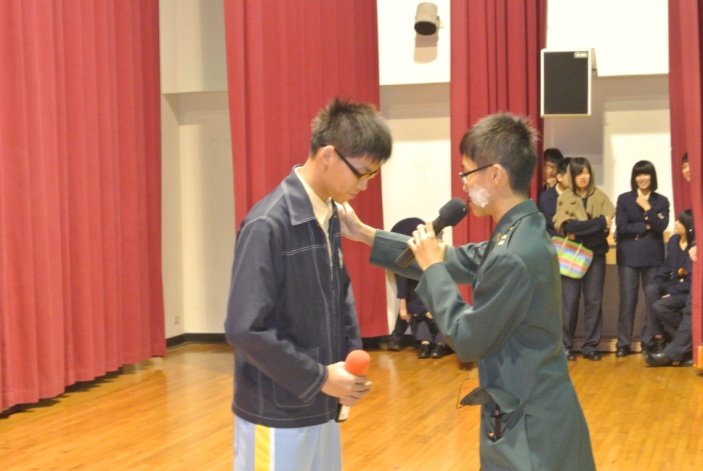 說明：說明：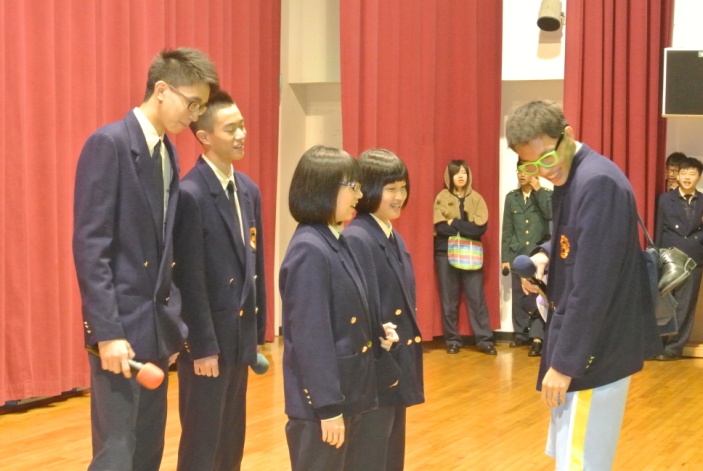 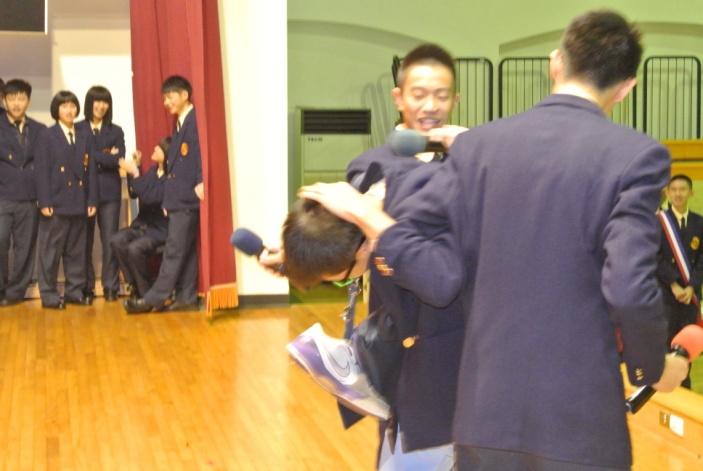 說明：說明：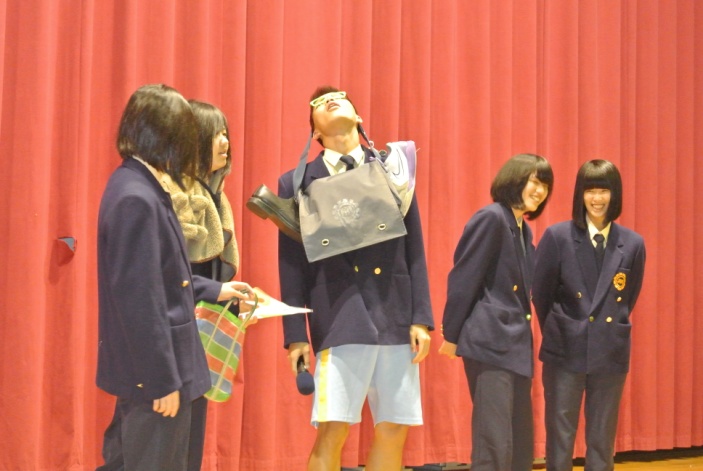 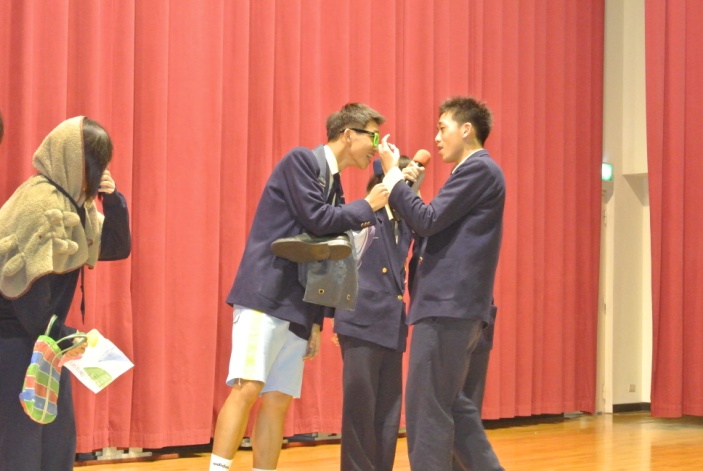 說明：說明：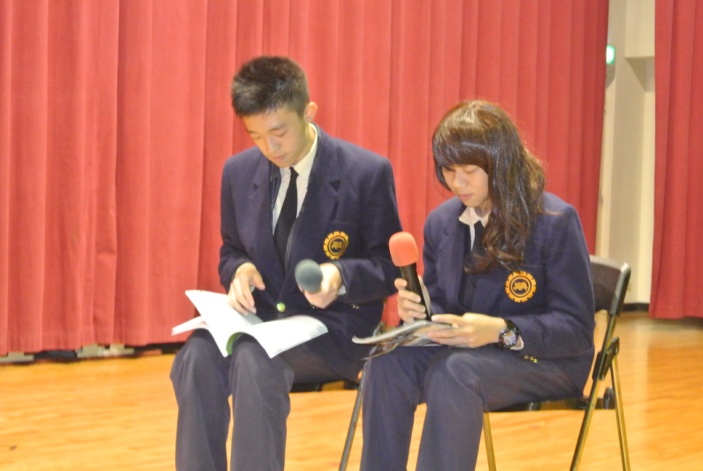 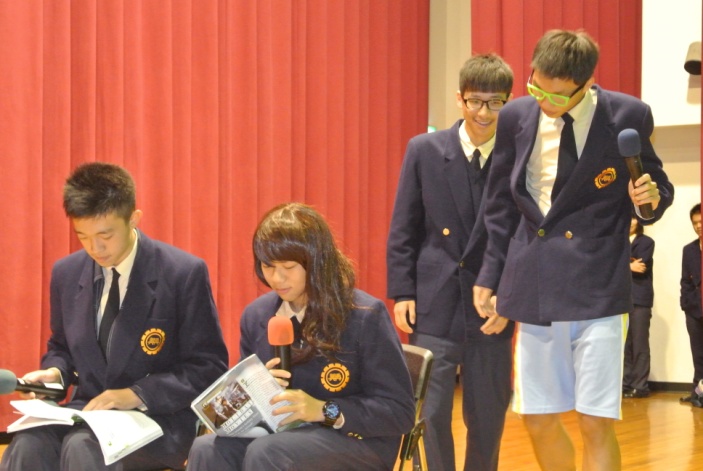 說明：說明：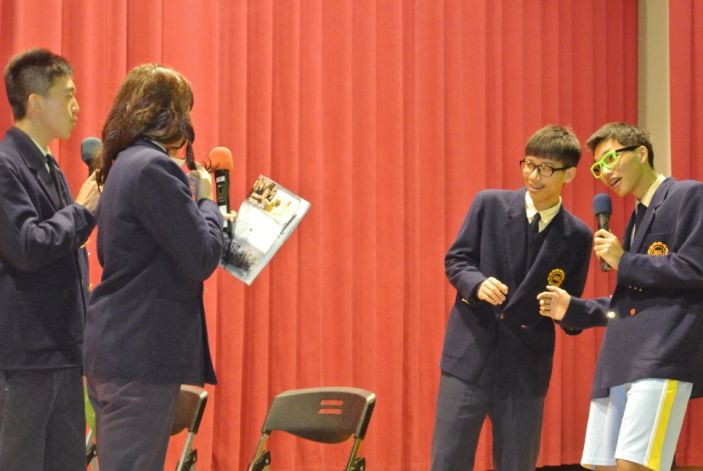 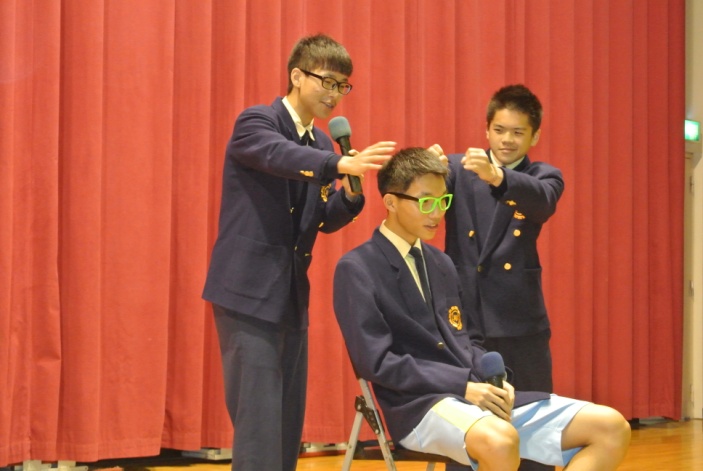 說明：說明：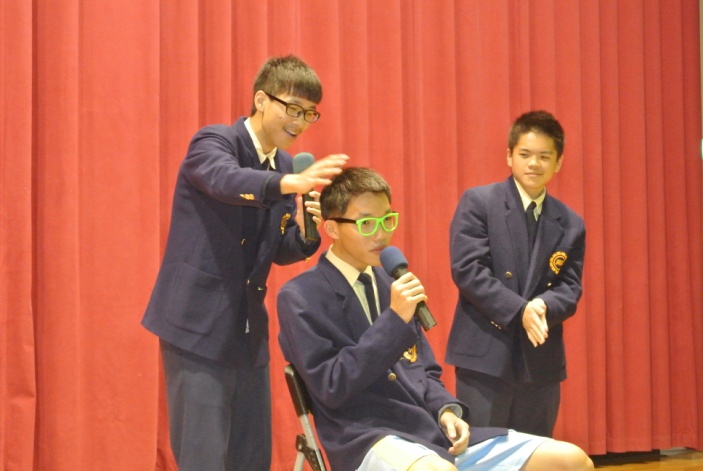 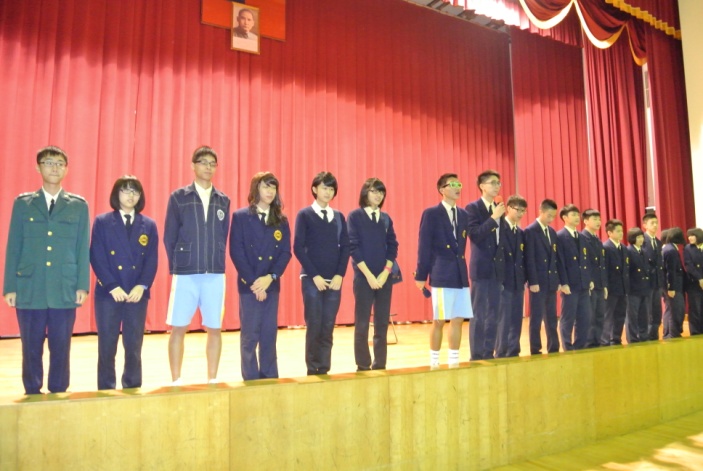 說明：說明：